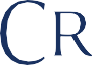 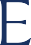 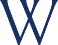 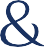 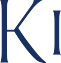 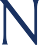 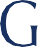 TO S C A MENU TWO COURSES	$49.00 THREE COURSES	 $59.00Entrée	$15Rocket salad, WA seasonal mushrooms, caponata dressing	GF NF DF V VGLa Delizia mozzarella, vine tomatoes & torn basil tartelette, walnut rocket saladCured duck breast, almond & carrot puree, caperberries, bacon crumbleGF VGF DFMain	$35Zuppa toscana, zucchini spaghetti, cauliflower florets, cannellini beans, Genovese pestoGF NF VSlow-cooked rolled lamb shoulder, patate al forno, olive puree, smoked red pepper sauceGF NF DFTuscan salmon skillet in spinach & tomato, potato & parmesan puree, squid ink garlic butterGF NFDessert	$12WA Smoked cheese and triple cream brie, sugared grapes, fig & sunflower seed crackersGF NF VTosca tart, toasted almond, apple gel, vanilla ice cream, red sugar dustingSidesFocaccia classica, olive oil & black salt House-made fries, truffle oilV$8DF V VGGF NF DF V VGCherry tomatoes, rocket, parmesan, aged balsamic dressing	GF NF V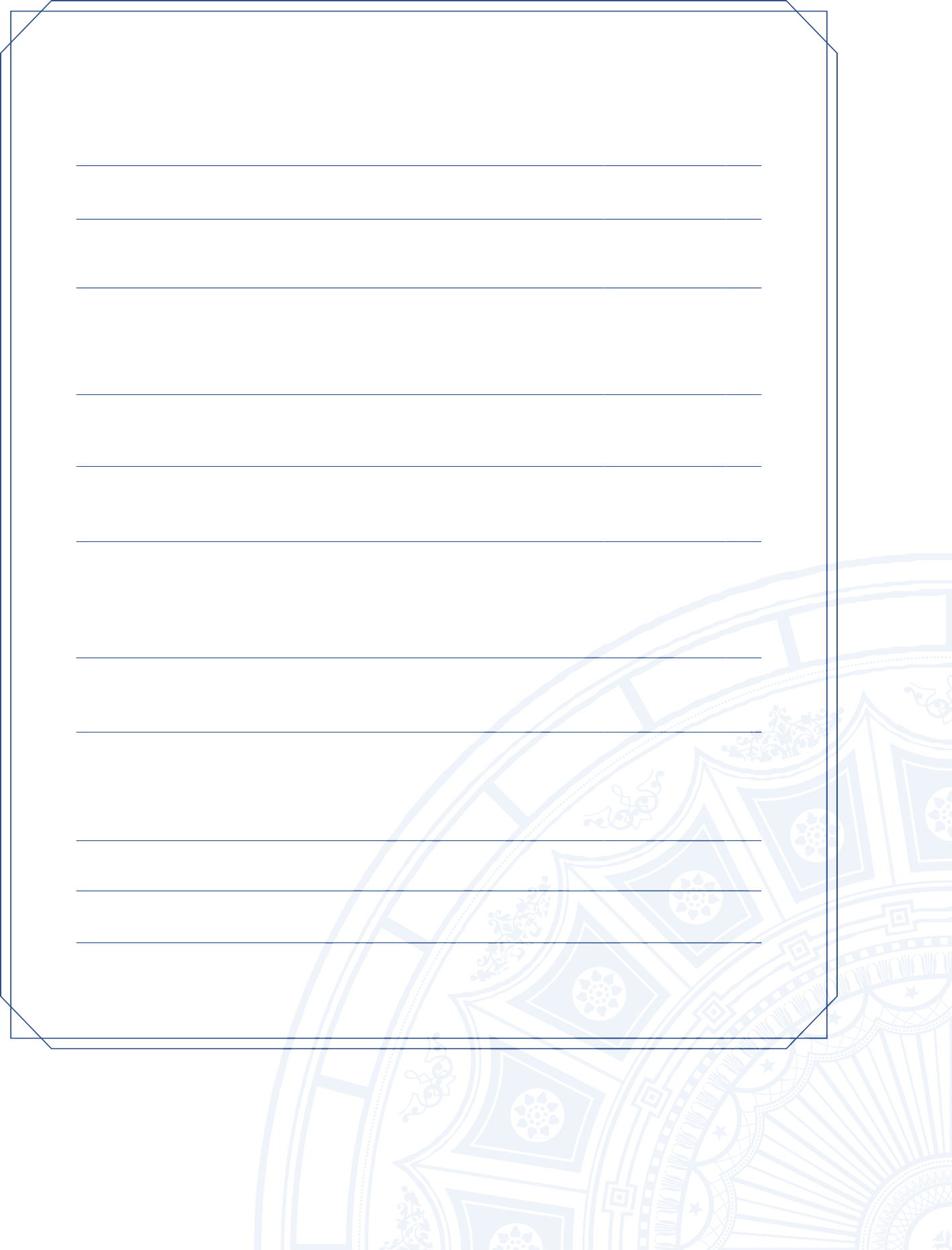 ALLERGEN LEGENDDF	Dairy Free	GF	Gluten free	VG	VeganNF	Nut free	V	Vegetarian